ТИПОИСПОЛНЕНИЯВАРИАНТЫ ИСПОЛНЕНИЯСХЕМА ЭЛЕКТРИЧЕСКАЯ ШКАФА УЧЕТА ЭЛЕКТРОЭНЕРГИИ ШУ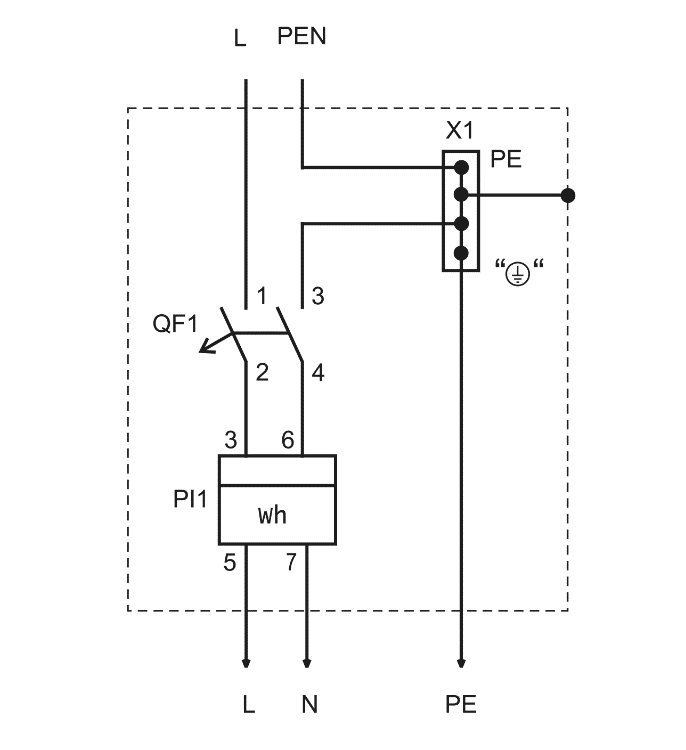 ОБОЗНАЧЕНИЕ ИЗДЕЛИЙ ПРИ ЗАКАЗЕ  ШУ1-50А/Сч У1:- Шкаф учета электроэнергии однофазный, модель 1, номинальный рабочий ток 50 А, со счетчиком, климатического исполнения У1. ТипоисполнениеНоминальный ток шкафа, АНоминальный ток вводного аппарата, АШУ1-50А/Сч У15063ШУ2-50А/Сч У15063ШУ3-50А/Сч У15063ШУ4-50А/Сч У15063Примечание:По индивидуальному заказу возможно изготовление различных типоисполнений шкафов.Примечание:По индивидуальному заказу возможно изготовление различных типоисполнений шкафов.Примечание:По индивидуальному заказу возможно изготовление различных типоисполнений шкафов.Варианты исполненияШУ1ШУ2ШУ3ШУ4Оперативная панельНетНетЕстьЕстьСтепень защитыIP54IP43IP54IP43